АДМИНИСТРАЦИЯ МУНИЦИПАЛЬНОГО ОБРАЗОВАНИЯ ГОРОД КРАСНОДАРПОСТАНОВЛЕНИЕот 11 августа 2014 г. N 5496ОБ УСТАНОВЛЕНИИ ПЛАТЫ,ВЗИМАЕМОЙ С РОДИТЕЛЕЙ (ЗАКОННЫХ ПРЕДСТАВИТЕЛЕЙ)ЗА ПРИСМОТР И УХОД ЗА ДЕТЬМИ, ОСВАИВАЮЩИМИ ОБРАЗОВАТЕЛЬНЫЕПРОГРАММЫ ДОШКОЛЬНОГО ОБРАЗОВАНИЯ В МУНИЦИПАЛЬНЫХОБРАЗОВАТЕЛЬНЫХ ОРГАНИЗАЦИЯХ МУНИЦИПАЛЬНОГООБРАЗОВАНИЯ ГОРОД КРАСНОДАР,ОСУЩЕСТВЛЯЮЩИХ ОБРАЗОВАТЕЛЬНУЮДЕЯТЕЛЬНОСТЬВ соответствии со статьей 65 Федерального закона от 29.12.2012 N 273-ФЗ "Об образовании в Российской Федерации", постановлением администрации муниципального образования город Краснодар от 05.06.2014 N 3690 "Об утверждении Методики определения объема расходов за присмотр и уход за детьми, осваивающими образовательные программы дошкольного образования в организациях, осуществляющих образовательную деятельность и находящихся в ведении департамента образования администрации муниципального образования город Краснодар, для установления размера родительской платы" постановляю:1. Установить плату, взимаемую с родителей (законных представителей) за присмотр и уход за детьми, осваивающими образовательные программы дошкольного образования в муниципальных образовательных организациях муниципального образования город Краснодар, в группе полного дня (10,5 - 12-часового пребывания) в размере 89 рублей за день пребывания для детей раннего возраста (до 3 лет), и в размере 100 рублей за день пребывания для детей дошкольного возраста (от 3 лет до прекращения образовательных отношений).(в ред. Постановлений администрации МО город Краснодар от 14.10.2016 N 4891, от 29.12.2017 N 6312)Размер платы, установленный настоящим пунктом, рассчитывается пропорционально режиму функционирования групп по времени пребывания детей в образовательной организации.(в ред. Постановления администрации МО город Краснодар от 29.12.2017 N 6312)1.1. Родители (законные представители) обязаны вносить родительскую плату ежемесячно в срок не позднее 15 числа текущего месяца через кредитные организации (их филиалы, отделения). Родительская плата вносится родителями (законными представителями) в суммах и по реквизитам, указанным в платежных документах, выдаваемых родителям (законным представителям) руководителями (заведующими) муниципальных образовательных организаций муниципального образования город Краснодар. В случае непосещения ребенком образовательной организации по уважительным причинам в следующем месяце производится перерасчет родительской платы.(пп. 1.1 введен Постановлением администрации МО город Краснодар от 09.09.2016 N 4166)1.2. Уважительными причинами непосещения ребенком образовательной организации являются:период болезни ребенка (согласно представленной медицинской справке);период карантина в образовательной организации или группе (на основании приказа директора департамента образования администрации муниципального образования город Краснодар или приказа заведующего образовательной организацией);отсутствие ребенка в образовательной организации на основании письменного заявления родителей (законных представителей), но не более 75 дней в году;(в ред. Постановления администрации МО город Краснодар от 13.12.2016 N 6209)абзац исключен. - Постановление администрации МО город Краснодар от 13.12.2016 N 6209;период закрытия образовательной организации на ремонтные и (или) аварийные работы.(пп. 1.2 введен Постановлением администрации МО город Краснодар от 09.09.2016 N 4166)1.3. В случае невнесения родителями (законными представителями) родительской платы в течение трех месяцев подряд и отсутствия оснований для ее перерасчета образовательная организация вправе отказаться в одностороннем порядке от исполнения заключенного с родителями договора и отчислить ребенка из образовательной организации.Задолженность по родительской плате может быть взыскана с родителей (законных представителей) в судебном порядке.(пп. 1.3 введен Постановлением администрации МО город Краснодар от 09.09.2016 N 4166)(п. 1 в ред. Постановления администрации МО город Краснодар от 22.01.2016 N 197)2. Утратил силу. - Постановление администрации МО город Краснодар от 31.12.2015 N 8956.3. Признать утратившими силу:постановление администрации муниципального образования город Краснодар от 30.01.2013 N 824 "Об установлении размера родительской платы за присмотр и уход за детьми, осваивающими образовательные программы дошкольного образования в муниципальных образовательных учреждениях, осуществляющих образовательную деятельность";постановление администрации муниципального образования город Краснодар от 29.08.2013 N 6532 "О внесении изменений в постановление администрации муниципального образования город Краснодар от 30.01.2013 N 824 "Об установлении размера родительской платы за содержание (присмотр и уход за ребенком) в муниципальных образовательных учреждениях, реализующих основную общеобразовательную программу дошкольного образования".4. Информационно-аналитическому управлению администрации муниципального образования город Краснодар (Тычинкин) опубликовать официально настоящее постановление в установленном порядке.5. Настоящее постановление вступает в силу со дня его официального опубликования.6. Контроль за выполнением настоящего постановления возложить на заместителя главы муниципального образования город Краснодар Л.Н. Егорову.(в ред. Постановлений администрации МО город Краснодар от 31.12.2015 N 8956, от 14.10.2016 N 4891)Глава муниципальногообразования город КраснодарВ.Л.ЕВЛАНОВУтвержденпостановлением администрациимуниципального образованиягород Краснодарот 11 августа 2014 г. N 5496ПОРЯДОКСНИЖЕНИЯ ПЛАТЫ, ВЗИМАЕМОЙ С РОДИТЕЛЕЙ(ЗАКОННЫХ ПРЕДСТАВИТЕЛЕЙ) ЗА ПРИСМОТР И УХОД ЗАДЕТЬМИ, ОСВАИВАЮЩИМИ ОБРАЗОВАТЕЛЬНЫЕ ПРОГРАММЫ ДОШКОЛЬНОГООБРАЗОВАНИЯ В МУНИЦИПАЛЬНЫХ ОБРАЗОВАТЕЛЬНЫХ ОРГАНИЗАЦИЯХМУНИЦИПАЛЬНОГО ОБРАЗОВАНИЯ ГОРОД КРАСНОДАР,ОСУЩЕСТВЛЯЮЩИХ ОБРАЗОВАТЕЛЬНУЮДЕЯТЕЛЬНОСТЬУтратил силу. - Постановление администрации МО город Краснодар от 31.12.2015 N 8956.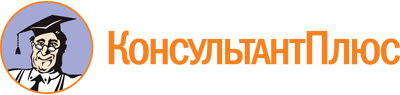 Постановление администрации МО город Краснодар от 11.08.2014 N 5496
(ред. от 29.12.2017)
"Об установлении платы, взимаемой с родителей (законных представителей) за присмотр и уход за детьми, осваивающими образовательные программы дошкольного образования в муниципальных образовательных организациях муниципального образования город Краснодар, осуществляющих образовательную деятельность"Документ предоставлен КонсультантПлюс

www.consultant.ru

Дата сохранения: 26.04.2019
 Список изменяющих документов(в ред. Постановлений администрации МО город Краснодарот 14.10.2014 N 7454, от 31.12.2015 N 8956, от 22.01.2016 N 197,от 05.02.2016 N 430, от 09.09.2016 N 4166, от 14.10.2016 N 4891,от 13.12.2016 N 6209, от 29.12.2017 N 6312)